проводится на начальном этапе работы над проектом «Первоцветы». Детям предлагается ответить на следующие вопросы:Что такое первоцвет?Какие бывают первоцветы?Что взрослые знают о сохранении первоцветов?Как можно сберечь первоцветы?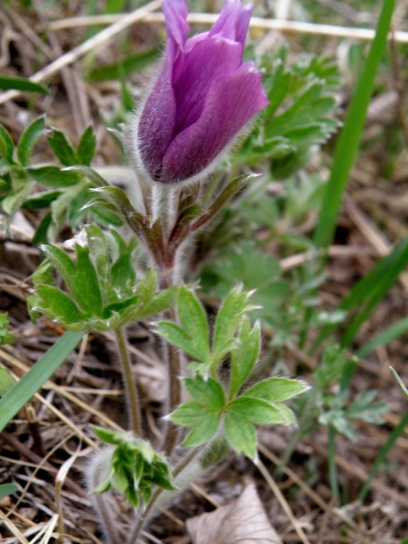 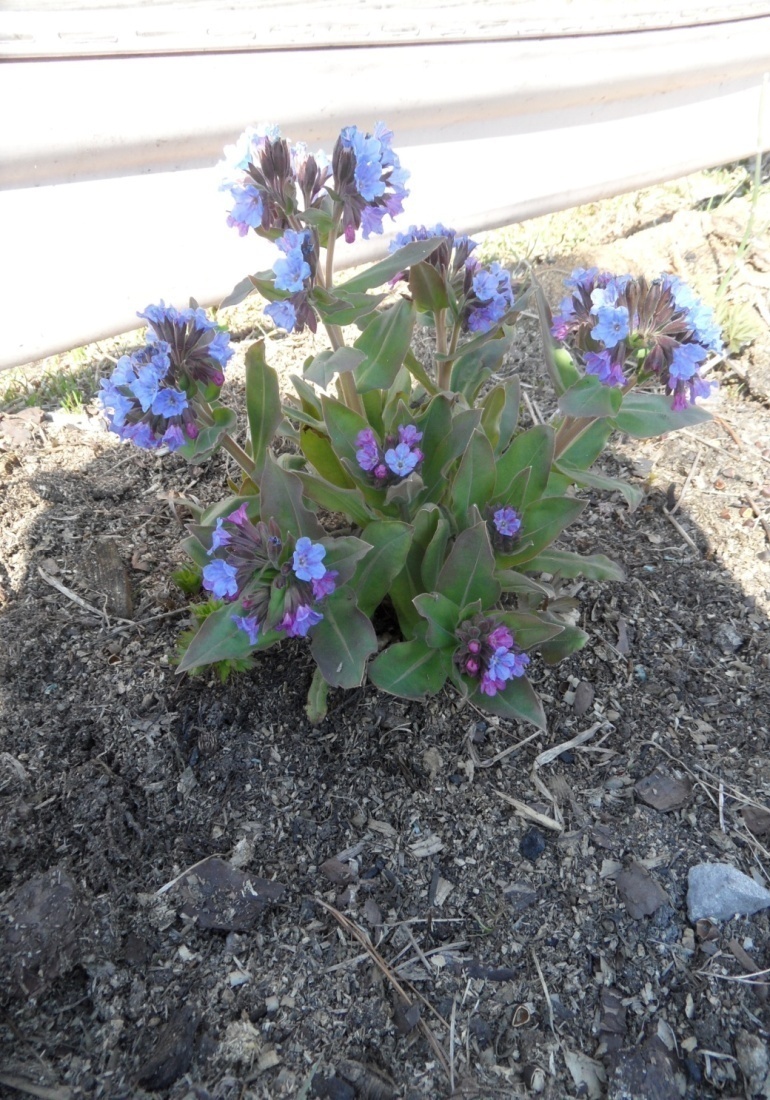 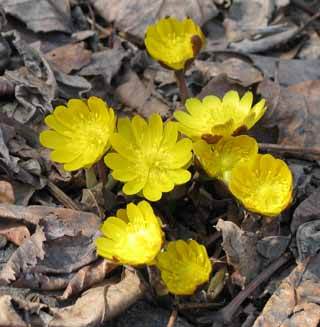 По итогам опроса выявляется уровень знаний детей по теме «Первоцветы».